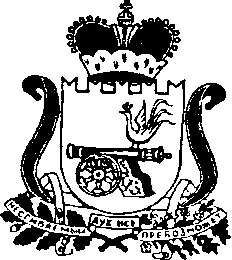 СОВЕТ ДЕПУТАТОВ  КРАСНИНСКОГО ГОРОДСКОГО  ПОСЕЛЕНИЯКРАСНИНСКОГО РАЙОНА СМОЛЕНСКОЙ ОБЛАСТИРЕШЕНИЕ04 марта   2024 года   № 03Руководствуясь Федеральным законом от 6 октября 2003 года №131 – ФЗ «Об общих принципах организации местного самоуправления в Российской Федерации, Уставом Краснинского городского поселения Краснинского района Смоленской области, рассмотрев обращение Администрации муниципального образования «Краснинский район» Смоленской области, Совет депутатов Краснинского городского поселения Краснинского района Смоленской области            РЕШИЛ:1. Утвердить перечень имущества, передаваемого из муниципальной собственности муниципального образования Краснинское городское поселение Краснинского района Смоленской области в  собственность  муниципального образования «Краснинский район» Смоленской области  согласно приложению.2. Настоящее решение обнародовать в соответствии с Уставом Краснинского городского поселения Краснинского района Смоленской области и разместить  на официальном сайте муниципального образования «Краснинский район» Смоленской области в информационно - телекоммуникационной сети «Интернет» на странице Краснинского городского поселения Краснинского района Смоленской области. Глава муниципального образованияКраснинского городского поселенияКраснинского района Смоленской области                            В.Н. НестеренковаПеречень имущества,предлагаемого к передаче  из муниципальной собственности муниципального образования   Краснинское  городское поселение Краснинского  района  Смоленской области в муниципальную собственность муниципального образования «Краснинский район» Смоленской областиОб     утверждении    перечня       имущества, передаваемого из муниципальной собственности муниципального                           образования   Краснинское        городское             поселение Краснинского  района  Смоленской области в  собственность муниципального образования «Краснинский район»  Смоленской  области                   Приложение                   к решению Совета депутатов                    Краснинского городского поселения                   Краснинского района                    Смоленской области                   от 04.03.2024  № 03Наименование организацииРеквизиты организацииНаименование имуществаКадастровый номерАдрес имуществаПлощадь, кв.м.Балансовая стоимость, руб.Остаточная стоимость, руб.Муниципальное образование Краснинское городское поселение Краснинского района Смоленской областиИНН  6709004285КПП 670901001Здание бани67:11:0000000:239Россий-ская ФедерацияСмолен-ская область,Краснин-ский район, пгт. Красный,  ул. Карла Маркса, д.4173,9978160,080,00